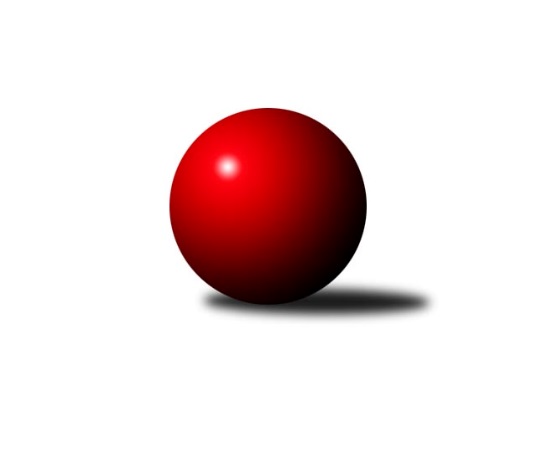 Č.8Ročník 2021/2022	16.7.2024 Východočeská soutěž skupina A 2021/2022Statistika 8. kolaTabulka družstev:		družstvo	záp	výh	rem	proh	skore	sety	průměr	body	plné	dorážka	chyby	1.	Milovice B	7	7	0	0	80 : 32 	(49.5 : 28.5)	2459	14	1747	712	52.1	2.	Červený Kostelec C	6	3	0	3	52 : 44 	(38.0 : 30.0)	2429	6	1706	723	58.7	3.	Nová Paka C	7	2	1	4	52 : 60 	(40.0 : 44.0)	2383	5	1716	667	67.3	4.	České Meziříčí B	6	2	0	4	38 : 58 	(28.5 : 41.5)	2362	4	1675	687	60.3	5.	Dobruška B	6	1	1	4	34 : 62 	(30.0 : 42.0)	2377	3	1684	693	61.7Tabulka doma:		družstvo	záp	výh	rem	proh	skore	sety	průměr	body	maximum	minimum	1.	Milovice B	3	3	0	0	36 : 12 	(18.5 : 13.5)	2513	6	2561	2454	2.	Nová Paka C	4	1	1	2	30 : 34 	(22.0 : 26.0)	2276	3	2359	2198	3.	Dobruška B	3	1	0	2	20 : 28 	(15.0 : 21.0)	2391	2	2507	2327	4.	Červený Kostelec C	3	1	0	2	20 : 28 	(19.0 : 17.0)	2386	2	2436	2360	5.	České Meziříčí B	3	0	0	3	12 : 36 	(12.5 : 21.5)	2459	0	2567	2376Tabulka venku:		družstvo	záp	výh	rem	proh	skore	sety	průměr	body	maximum	minimum	1.	Milovice B	4	4	0	0	44 : 20 	(31.0 : 15.0)	2446	8	2608	2300	2.	Červený Kostelec C	3	2	0	1	32 : 16 	(19.0 : 13.0)	2443	4	2609	2310	3.	České Meziříčí B	3	2	0	1	26 : 22 	(16.0 : 20.0)	2330	4	2392	2245	4.	Nová Paka C	3	1	0	2	22 : 26 	(18.0 : 18.0)	2418	2	2456	2382	5.	Dobruška B	3	0	1	2	14 : 34 	(15.0 : 21.0)	2372	1	2462	2270Tabulka podzimní části:		družstvo	záp	výh	rem	proh	skore	sety	průměr	body	doma	venku	1.	Milovice B	7	7	0	0	80 : 32 	(49.5 : 28.5)	2459	14 	3 	0 	0 	4 	0 	0	2.	Červený Kostelec C	6	3	0	3	52 : 44 	(38.0 : 30.0)	2429	6 	1 	0 	2 	2 	0 	1	3.	Nová Paka C	7	2	1	4	52 : 60 	(40.0 : 44.0)	2383	5 	1 	1 	2 	1 	0 	2	4.	České Meziříčí B	6	2	0	4	38 : 58 	(28.5 : 41.5)	2362	4 	0 	0 	3 	2 	0 	1	5.	Dobruška B	6	1	1	4	34 : 62 	(30.0 : 42.0)	2377	3 	1 	0 	2 	0 	1 	2Tabulka jarní části:		družstvo	záp	výh	rem	proh	skore	sety	průměr	body	doma	venku	1.	Červený Kostelec C	0	0	0	0	0 : 0 	(0.0 : 0.0)	0	0 	0 	0 	0 	0 	0 	0 	2.	Milovice B	0	0	0	0	0 : 0 	(0.0 : 0.0)	0	0 	0 	0 	0 	0 	0 	0 	3.	Dobruška B	0	0	0	0	0 : 0 	(0.0 : 0.0)	0	0 	0 	0 	0 	0 	0 	0 	4.	České Meziříčí B	0	0	0	0	0 : 0 	(0.0 : 0.0)	0	0 	0 	0 	0 	0 	0 	0 	5.	Nová Paka C	0	0	0	0	0 : 0 	(0.0 : 0.0)	0	0 	0 	0 	0 	0 	0 	0 Zisk bodů pro družstvo:		jméno hráče	družstvo	body	zápasy	v %	dílčí body	sety	v %	1.	Vladimír Gütler 	Dobruška B 	10	/	5	(100%)		/		(%)	2.	Jiří Slavík 	Dobruška B 	10	/	5	(100%)		/		(%)	3.	Eva Šurdová 	Nová Paka C 	10	/	6	(83%)		/		(%)	4.	Pavel Janko 	Červený Kostelec C 	10	/	6	(83%)		/		(%)	5.	Jarmil Nosek 	Milovice B 	10	/	7	(71%)		/		(%)	6.	Martin Štryncl 	Nová Paka C 	8	/	5	(80%)		/		(%)	7.	František Adamů st.	Červený Kostelec C 	8	/	6	(67%)		/		(%)	8.	Jan Bernhard 	České Meziříčí B 	8	/	6	(67%)		/		(%)	9.	Daniel Válek 	Nová Paka C 	8	/	6	(67%)		/		(%)	10.	Lukáš Kostka 	Milovice B 	8	/	7	(57%)		/		(%)	11.	Martin Včeliš 	Milovice B 	8	/	7	(57%)		/		(%)	12.	Miroslav Včeliš 	Milovice B 	6	/	3	(100%)		/		(%)	13.	Marek Ondráček 	Milovice B 	6	/	3	(100%)		/		(%)	14.	Miroslav Šanda 	Milovice B 	6	/	5	(60%)		/		(%)	15.	Zdeněk Kejzlar 	Červený Kostelec C 	6	/	5	(60%)		/		(%)	16.	Jindřich Brouček 	České Meziříčí B 	6	/	6	(50%)		/		(%)	17.	Jindřich Kašpar 	Červený Kostelec C 	6	/	6	(50%)		/		(%)	18.	Jaroslav Gottstein 	Nová Paka C 	6	/	6	(50%)		/		(%)	19.	Josef Antoš 	Nová Paka C 	4	/	3	(67%)		/		(%)	20.	Ondra Kolář 	Milovice B 	4	/	3	(67%)		/		(%)	21.	Petr Brouček 	České Meziříčí B 	4	/	4	(50%)		/		(%)	22.	Michal Horáček 	České Meziříčí B 	4	/	4	(50%)		/		(%)	23.	Tomáš Ladnar 	Červený Kostelec C 	4	/	5	(40%)		/		(%)	24.	Jaroslav Pumr 	České Meziříčí B 	4	/	5	(40%)		/		(%)	25.	Karel Haluška 	Červený Kostelec C 	4	/	5	(40%)		/		(%)	26.	Jakub Soviar 	Nová Paka C 	4	/	5	(40%)		/		(%)	27.	Jaroslav Weihrauch 	Nová Paka C 	2	/	1	(100%)		/		(%)	28.	Milan Brouček 	České Meziříčí B 	2	/	2	(50%)		/		(%)	29.	Jaroslav Šrámek 	České Meziříčí B 	2	/	2	(50%)		/		(%)	30.	Antonín Škoda 	Červený Kostelec C 	2	/	3	(33%)		/		(%)	31.	Liboslav Janák 	Milovice B 	2	/	3	(33%)		/		(%)	32.	Milan Hašek 	Dobruška B 	2	/	4	(25%)		/		(%)	33.	Ivo Janda 	Dobruška B 	2	/	5	(20%)		/		(%)	34.	Marie Frydrychová 	Dobruška B 	2	/	6	(17%)		/		(%)	35.	Jan Soviar 	Nová Paka C 	2	/	6	(17%)		/		(%)	36.	Jiří Novák 	České Meziříčí B 	0	/	1	(0%)		/		(%)	37.	Jakub Pokora 	Milovice B 	0	/	1	(0%)		/		(%)	38.	Josef Petera 	Dobruška B 	0	/	1	(0%)		/		(%)	39.	Radoslav Dušek 	Milovice B 	0	/	1	(0%)		/		(%)	40.	Tomáš Frinta 	Dobruška B 	0	/	2	(0%)		/		(%)	41.	Václav Touc 	České Meziříčí B 	0	/	2	(0%)		/		(%)	42.	Jaroslav Novák 	České Meziříčí B 	0	/	2	(0%)		/		(%)	43.	Petr Brandejs 	Dobruška B 	0	/	3	(0%)		/		(%)	44.	Jiří Frinta 	Dobruška B 	0	/	4	(0%)		/		(%)Průměry na kuželnách:		kuželna	průměr	plné	dorážka	chyby	výkon na hráče	1.	České Meziříčí, 1-2	2501	1763	738	53.5	(417.0)	2.	Milovice, 1-2	2477	1734	743	53.0	(412.9)	3.	Dobruška, 1-2	2399	1711	688	63.7	(400.0)	4.	Č. Kostelec, 1-2	2367	1671	695	56.8	(394.5)	5.	Nová Paka, 1-2	2293	1637	655	69.8	(382.2)Nejlepší výkony na kuželnách:České Meziříčí, 1-2Červený Kostelec C	2609	7. kolo	Jindřich Brouček 	České Meziříčí B	470	4. koloMilovice B	2608	4. kolo	Miroslav Šanda 	Milovice B	468	4. koloČeské Meziříčí B	2567	4. kolo	Jan Bernhard 	České Meziříčí B	464	4. koloČeské Meziříčí B	2434	7. kolo	Pavel Janko 	Červený Kostelec C	456	7. koloNová Paka C	2417	1. kolo	Jan Bernhard 	České Meziříčí B	453	7. koloČeské Meziříčí B	2376	1. kolo	Jarmil Nosek 	Milovice B	452	4. kolo		. kolo	František Adamů st.	Červený Kostelec C	450	7. kolo		. kolo	Martin Štryncl 	Nová Paka C	448	1. kolo		. kolo	Liboslav Janák 	Milovice B	447	4. kolo		. kolo	Zdeněk Kejzlar 	Červený Kostelec C	440	7. koloMilovice, 1-2Milovice B	2561	7. kolo	František Adamů st.	Červený Kostelec C	467	3. koloMilovice B	2523	1. kolo	Vladimír Gütler 	Dobruška B	459	1. koloDobruška B	2462	1. kolo	Lukáš Kostka 	Milovice B	451	7. koloNová Paka C	2456	7. kolo	Miroslav Včeliš 	Milovice B	448	1. koloMilovice B	2454	3. kolo	Martin Štryncl 	Nová Paka C	444	7. koloČervený Kostelec C	2410	3. kolo	Liboslav Janák 	Milovice B	439	7. kolo		. kolo	Eva Šurdová 	Nová Paka C	437	7. kolo		. kolo	Pavel Janko 	Červený Kostelec C	435	3. kolo		. kolo	Jarmil Nosek 	Milovice B	435	3. kolo		. kolo	Marek Ondráček 	Milovice B	432	7. koloDobruška, 1-2Dobruška B	2507	3. kolo	Jiří Slavík 	Dobruška B	476	3. koloMilovice B	2493	6. kolo	Vladimír Gütler 	Dobruška B	448	5. koloNová Paka C	2382	3. kolo	Jiří Slavík 	Dobruška B	444	5. koloČeské Meziříčí B	2352	5. kolo	Vladimír Gütler 	Dobruška B	441	3. koloDobruška B	2338	5. kolo	Martin Štryncl 	Nová Paka C	438	3. koloDobruška B	2327	6. kolo	Jiří Slavík 	Dobruška B	436	6. kolo		. kolo	Petr Brouček 	České Meziříčí B	434	5. kolo		. kolo	Vladimír Gütler 	Dobruška B	429	6. kolo		. kolo	Jaroslav Weihrauch 	Nová Paka C	429	3. kolo		. kolo	Miroslav Šanda 	Milovice B	425	6. koloČ. Kostelec, 1-2Červený Kostelec C	2436	4. kolo	František Adamů st.	Červený Kostelec C	449	8. koloČeské Meziříčí B	2392	2. kolo	Vladimír Gütler 	Dobruška B	436	4. koloMilovice B	2381	8. kolo	Lukáš Kostka 	Milovice B	435	8. koloČervený Kostelec C	2363	2. kolo	Pavel Janko 	Červený Kostelec C	430	4. koloČervený Kostelec C	2360	8. kolo	Jaroslav Šrámek 	České Meziříčí B	427	2. koloDobruška B	2270	4. kolo	Pavel Janko 	Červený Kostelec C	426	2. kolo		. kolo	Jindřich Kašpar 	Červený Kostelec C	424	4. kolo		. kolo	Jiří Slavík 	Dobruška B	422	4. kolo		. kolo	František Adamů st.	Červený Kostelec C	422	2. kolo		. kolo	Jindřich Brouček 	České Meziříčí B	421	2. koloNová Paka, 1-2Dobruška B	2385	8. kolo	Jindřich Kašpar 	Červený Kostelec C	448	5. koloNová Paka C	2359	8. kolo	Jiří Slavík 	Dobruška B	442	8. koloNová Paka C	2336	6. kolo	Jaroslav Gottstein 	Nová Paka C	434	6. koloČervený Kostelec C	2310	5. kolo	Martin Včeliš 	Milovice B	427	2. koloMilovice B	2300	2. kolo	Marie Frydrychová 	Dobruška B	427	8. koloČeské Meziříčí B	2245	6. kolo	Karel Haluška 	Červený Kostelec C	426	5. koloNová Paka C	2211	5. kolo	Daniel Válek 	Nová Paka C	417	8. koloNová Paka C	2198	2. kolo	Daniel Válek 	Nová Paka C	413	6. kolo		. kolo	Lukáš Kostka 	Milovice B	412	2. kolo		. kolo	Jakub Soviar 	Nová Paka C	409	8. koloČetnost výsledků:	8.0 : 8.0	1x	6.0 : 10.0	3x	4.0 : 12.0	5x	2.0 : 14.0	1x	14.0 : 2.0	1x	12.0 : 4.0	3x	10.0 : 6.0	2x